Minhas mãos são pequenas 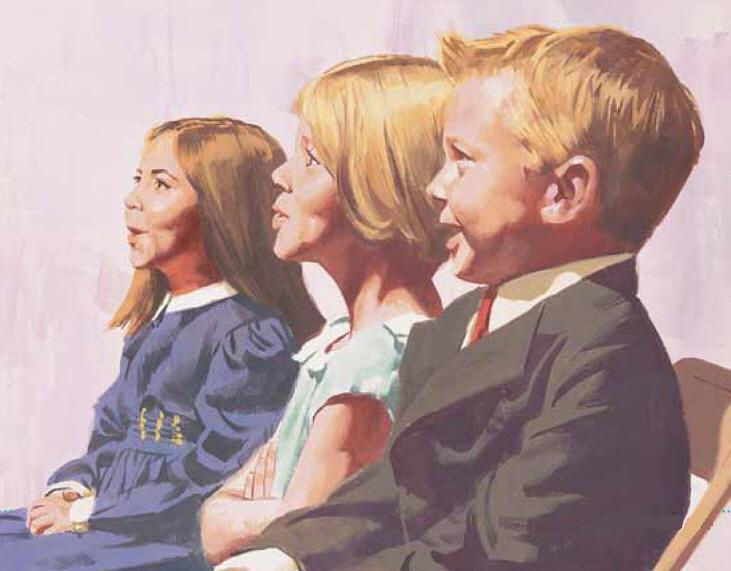 e frágeis assim Mas são trabalhadeiras 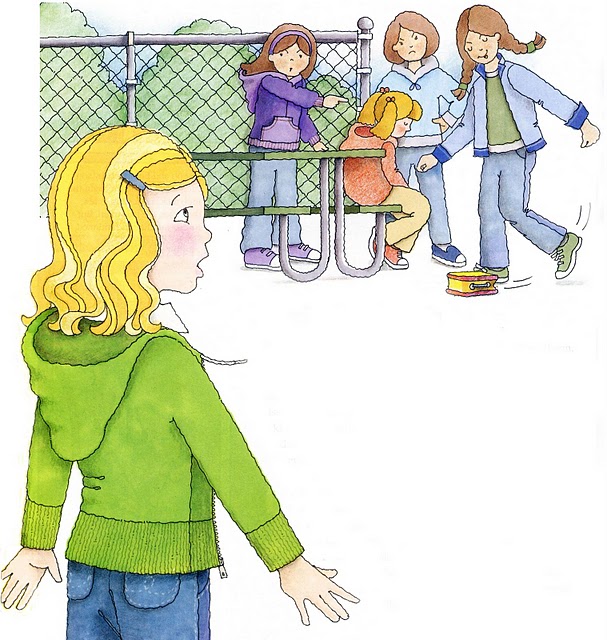 e úteis pra mim De manhã ou de tarde, 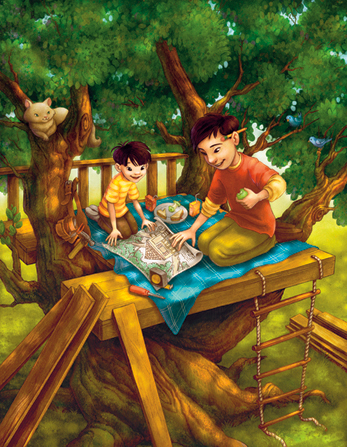 em todo lugarEstas mãos pequeninas 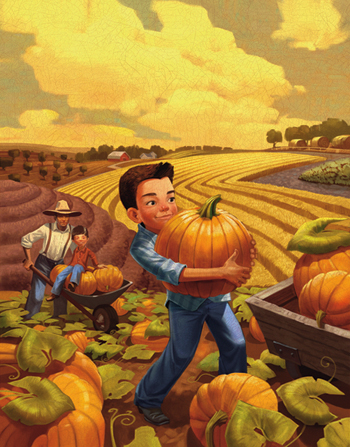 vão sempre ajudarAo Pai eu dou graças,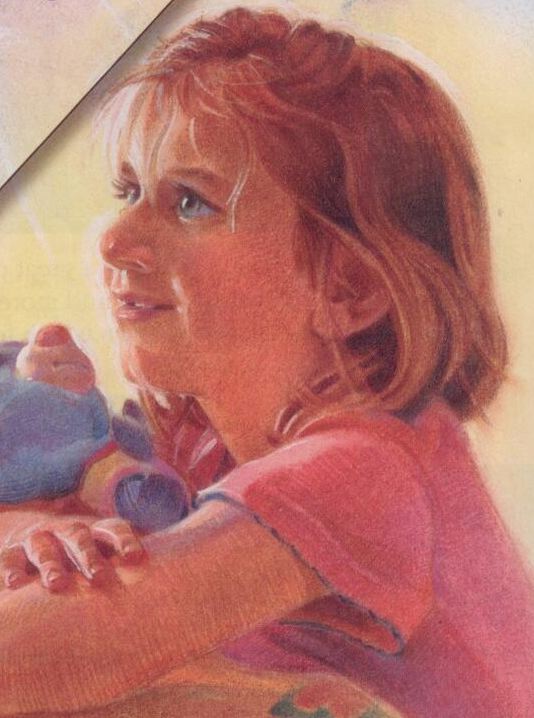 com grande fervorPor estas mãozinhas, 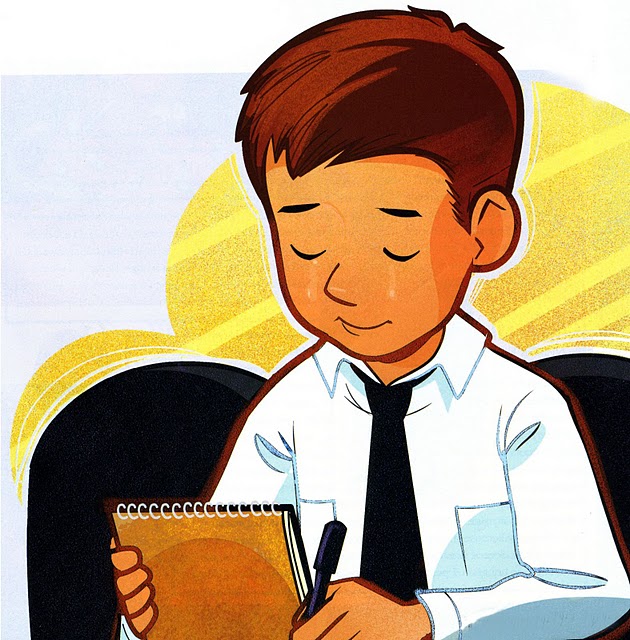 tão cheias de amorE ajuda lhe peço 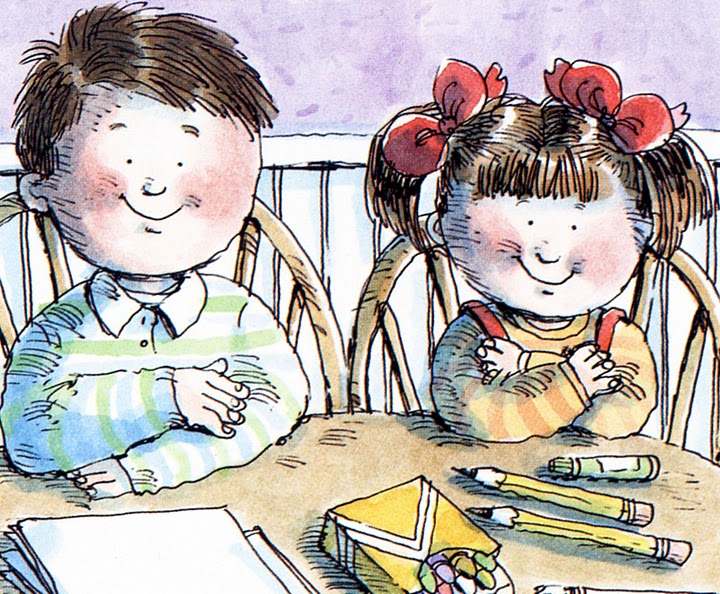 pra não esquecer Que preciso ensiná-las 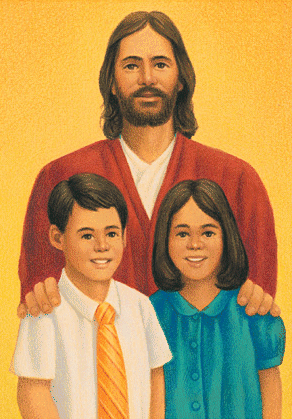 a obedecer